Huiswerk opdracht Julia Obdeijn Wat is glasmat?
Glasmat is een mat, gemaakt van vezels van ca. 5 cm lengte, die kriskras door elkaar liggen. De glasvezels worden bij elkaar gehouden door een lijm welke oplost in de polyesterhars.Wat is het nadeel van glasmat?
Na uitharding van de hars is het materiaal wat ruwer, en dus heeft het materiaal wat meer afwerking nodig.Wat is het verschil tussen glasmat en glasweefsel?Bij glasvezel zitten de vezels kriskras door elkaar, bij glasweefsel is het in verschillende patronen gewoven.Vul in: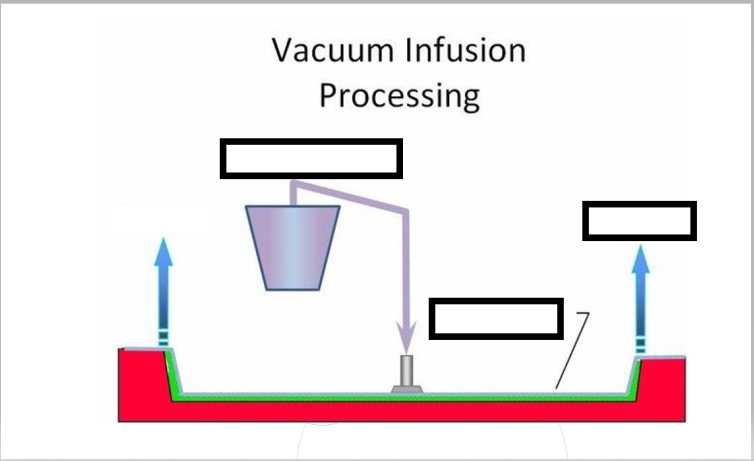 Waar hangt de hoeveelheid harder van af?
De hoeveelheid harder hangt af van de hoeveelheid hars.Hoe dunner het weefsel hoe zwaarder/lichter het is.Wat duurt het langst tijdens dit proces?Het drogen.Je maakt een voorkant van een achtbaan, dit product moet sterk en licht zijn. Welk soort glasweefsel gebruik je? Kies uit Roving weefsel of Keperweefsel.
Keperweefsel